УКРАЇНАЧЕРНІГІВСЬКА  МІСЬКА  РАДАВИКОНАВЧИЙ  КОМІТЕТ. Чернігів, вул. Магістратська, 7_______________________________________тел 77-48-08ПРОТОКОЛ № 4			засідання виконавчого комітету міської радим. Чернігів							Розпочато засідання о 11.40                                                                                              Закінчено засідання о 12.05                                                                                                 6 лютого 2019 рокуМіський голова								В. АТРОШЕНКОСекретар міської ради 							М. ЧЕРНЕНОК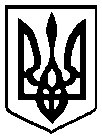                                                 Брали участь у засіданні:                                                Брали участь у засіданні:                                                Брали участь у засіданні:Головує:Головує:Черненок М. П.Черненок М. П.секретар міської ради Члени виконавчого комітету міської ради:Атрощенко О. А.Атрощенко О. А.заступник міського голови Козир О. І.Козир О. І.головний архітектор проектів приватного підприємства «АРДІ КА» Ломако О. А.Ломако О. А.заступник міського голови Фесенко С. І. Фесенко С. І. заступник міського голови – керуючий справами виконкому Черненко А. В.Черненко А. В.заступник міського голови Відсутні члени виконавчого комітетуміської ради:Атрошенко В. А. Атрошенко В. А. міський головаВласенко Ю. Д.Власенко Ю. Д.представник міської організації Всеукраїнського об’єднання"Батьківщина" Хоніч О. П.Хоніч О. П.заступник міського голови Запрошені на засідання виконавчого комітету міської ради:Антонов О. С.Антонов О. С.- заступник голови Деснянської районної у м. Чернігові ради (1)Барикіна О. М.Барикіна О. М.- головний спеціаліст загального відділу міської ради  (1 – 31) Гоголь М. О.Гоголь М. О.- директор КП «Паркування та ринок» міської ради (7)Дейнеко Є. В.Дейнеко Є. В.- заступник начальника управління житлово-комунального господарства міської ради (2 - 6)Даневич А. О.Даневич А. О.- помічник директора з юридичних питань КП “Міський Палац культури ім. В’ячеслава Радченка” міської ради (8)Єпінін О. Ю.Єпінін О. Ю.- голова фонду комунального майна міської ради (13, 14)Калюжний С. С.Калюжний С. С.- начальник управління архітектури та містобудування міської ради (24, 25)Католик М. А.Католик М. А.- начальник управління квартирного обліку та приватизації житлового фонду міської ради (9 - 12)Корюковець А. Д.Корюковець А. Д.- головний спеціаліст відділу звернень громадян міської ради (22, 23)Лазаренко С. М.Лазаренко С. М.- начальник організаційного відділу міської ради (1 - 31)Лисенко О. Ю.Лисенко О. Ю.- начальник фінансового управління міської ради (1- 31)Миколаєнко Р. С.Миколаєнко Р. С.- начальник юридичного відділу міської ради (1 – 31)Подорван А. Ф.Подорван А. Ф.- начальник прес-служби міської ради (1 - 31)Почеп В. І.Почеп В. І.- начальник управління капітального будівництва міської ради (15, 16)Рижий О. М.Рижий О. М.- начальник управління транспорту, транспортної інфраструктури та зв’язку міської ради (19)Тураш С. М.Тураш С. М.- начальник юридичного відділу КП “Чернігівське тролейбусне управління” міської ради (20)Хрустицький В. А.Хрустицький В. А.- начальник КП “Муніципальна варта” міської ради (17, 18)Ярещенко В. П.Ярещенко В. П.- начальник відділу економіки підприємств комунальної власності та цінової політики управління економічного розвитку міста міської ради  (21)Відповідно до Закону України «Про запобігання корупції» ніхто з членів виконавчого комітету міської ради не повідомив про реальний або потенційний конфлікт інтересівВідповідно до Закону України «Про запобігання корупції» ніхто з членів виконавчого комітету міської ради не повідомив про реальний або потенційний конфлікт інтересівВідповідно до Закону України «Про запобігання корупції» ніхто з членів виконавчого комітету міської ради не повідомив про реальний або потенційний конфлікт інтересів1. СЛУХАЛИ:	Про переведення квартири з житлового фонду до нежитлового в Деснянському районіПро переведення квартири з житлового фонду до нежитлового в Деснянському районіДоповідав:                                    Антонов О. С.Виступив:                                      Черненок М. П.Доповідав:                                    Антонов О. С.Виступив:                                      Черненок М. П.ГОЛОСУВАЛИ:"ЗА" – одноголосно"ЗА" – одноголосноВИРІШИЛИ:Рішення № 29 додаєтьсяРішення № 29 додається2. СЛУХАЛИ:	Про затвердження Правил експлуатації каскаду ставків на р. Стрижень у м. ЧерніговіПро затвердження Правил експлуатації каскаду ставків на р. Стрижень у м. ЧерніговіДоповідав:                                    Дейнеко Є. В.Виступили:                                    Черненко А. В.                                                        Черненок М. П.Доповідав:                                    Дейнеко Є. В.Виступили:                                    Черненко А. В.                                                        Черненок М. П.ГОЛОСУВАЛИ:"ЗА" – одноголосно"ЗА" – одноголосноВИРІШИЛИ:Рішення № 30 додаєтьсяРішення № 30 додається3. СЛУХАЛИ: Про надання згоди на укладення договорів відповідального зберіганняПро надання згоди на укладення договорів відповідального зберіганняДоповідав:                                    Дейнеко Є. В.Виступив:                                      Черненок М. П.Доповідав:                                    Дейнеко Є. В.Виступив:                                      Черненок М. П.ГОЛОСУВАЛИ:"ЗА" – одноголосно"ЗА" – одноголосноВИРІШИЛИ:Рішення № 31 додаєтьсяРішення № 31 додається4. СЛУХАЛИ:Про надання згоди на передачу основних засобівПро надання згоди на передачу основних засобівДоповідав:                                    Дейнеко Є. В.Виступив:                                      Черненок М. П.Доповідав:                                    Дейнеко Є. В.Виступив:                                      Черненок М. П.ГОЛОСУВАЛИ:"ЗА" – одноголосно"ЗА" – одноголосноВИРІШИЛИ:Рішення № 32 додаєтьсяРішення № 32 додається5. СЛУХАЛИ:Про внесення змін і доповнень до рішення виконавчого комітету міської ради від 15 січня 2019 року № 6 «Про затвердження  переліків об’єктів житлово-комунального господарства, інших об’єктів інфраструктури та природоохоронних заходів на 2019 рік, що фінансується за рахунок коштів  міського бюджету міста Чернігова»Про внесення змін і доповнень до рішення виконавчого комітету міської ради від 15 січня 2019 року № 6 «Про затвердження  переліків об’єктів житлово-комунального господарства, інших об’єктів інфраструктури та природоохоронних заходів на 2019 рік, що фінансується за рахунок коштів  міського бюджету міста Чернігова»Доповідав:                                    Дейнеко Є. В.Виступили:                                    Козир О. І.                                                        Черненок М. П.Доповідав:                                    Дейнеко Є. В.Виступили:                                    Козир О. І.                                                        Черненок М. П.ГОЛОСУВАЛИ:"ЗА" – одноголосно"ЗА" – одноголосноВИРІШИЛИ:Рішення № 33 додаєтьсяРішення № 33 додається6. СЛУХАЛИ:Про тимчасове розміщення зовнішньої рекламиПро тимчасове розміщення зовнішньої рекламиДоповідав:                                    Дейнеко Є. В.Виступили:                                    Ломако О. А.                                                        Черненок М. П.Доповідав:                                    Дейнеко Є. В.Виступили:                                    Ломако О. А.                                                        Черненок М. П.ГОЛОСУВАЛИ:"ЗА" – одноголосно"ЗА" – одноголосноВИРІШИЛИ:Рішення № 34 додаєтьсяРішення № 34 додається7. СЛУХАЛИ:Про надання згоди на передачу основних засобівПро надання згоди на передачу основних засобівДоповідав:                                    Гоголь М. О.Виступив:                                      Черненок М. П.Доповідав:                                    Гоголь М. О.Виступив:                                      Черненок М. П.ГОЛОСУВАЛИ:"ЗА" – одноголосно"ЗА" – одноголосноВИРІШИЛИ:Рішення № 35 додаєтьсяРішення № 35 додається8. СЛУХАЛИ:Про надання згоди на передачу майнаПро надання згоди на передачу майнаДоповідала:                                  Даневич А. О.Виступив:                                      Черненок М. П.Доповідала:                                  Даневич А. О.Виступив:                                      Черненок М. П.ГОЛОСУВАЛИ:"ЗА" – одноголосно"ЗА" – одноголосноВИРІШИЛИ:Рішення № 36 додаєтьсяРішення № 36 додається9. СЛУХАЛИ:Про затвердження списків громадян, поставлених на квартирний облік, соціальний квартирний облік, виділення житла громадянам міста, видачу ордерівПро затвердження списків громадян, поставлених на квартирний облік, соціальний квартирний облік, виділення житла громадянам міста, видачу ордерівДоповідав:                                    Католик М. А.Виступив:                                      Черненок М. П.Доповідав:                                    Католик М. А.Виступив:                                      Черненок М. П.ГОЛОСУВАЛИ:"ЗА" – одноголосно"ЗА" – одноголосноВИРІШИЛИ:Рішення № 37 додаєтьсяРішення № 37 додається10. СЛУХАЛИ:Про передачу жилих приміщень у власність громадянПро передачу жилих приміщень у власність громадянДоповідав:                                    Католик М. А.Виступив:                                      Черненок М. П.Доповідав:                                    Католик М. А.Виступив:                                      Черненок М. П.ГОЛОСУВАЛИ:"ЗА" – одноголосно"ЗА" – одноголосноВИРІШИЛИ:Рішення № 38 додаєтьсяРішення № 38 додається11. СЛУХАЛИ:Про видачу дубліката свідоцтва про право власностіПро видачу дубліката свідоцтва про право власностіДоповідав:                                    Католик М. А.Виступив:                                      Черненок М. П.Доповідав:                                    Католик М. А.Виступив:                                      Черненок М. П.ГОЛОСУВАЛИ:"ЗА" – одноголосно"ЗА" – одноголосноВИРІШИЛИ:Рішення № 39 додаєтьсяРішення № 39 додається12. СЛУХАЛИ:Про визначення величини опосередкованої вартості найму (оренди) житла в місті Чернігові на одну особу за IV квартал 2018 рокуПро визначення величини опосередкованої вартості найму (оренди) житла в місті Чернігові на одну особу за IV квартал 2018 рокуДоповідав:                                    Католик М. А.Виступив:                                      Черненок М. П.Доповідав:                                    Католик М. А.Виступив:                                      Черненок М. П.ГОЛОСУВАЛИ:"ЗА" – одноголосно"ЗА" – одноголосноВИРІШИЛИ:Рішення № 40 додаєтьсяРішення № 40 додається13. СЛУХАЛИ:Про передачу об’єктів нерухомості по вул. Музейна, 4 БПро передачу об’єктів нерухомості по вул. Музейна, 4 БДоповідав:                                    Єпінін О. Ю.Виступив:                                      Черненок М. П.Доповідав:                                    Єпінін О. Ю.Виступив:                                      Черненок М. П.ГОЛОСУВАЛИ:"ЗА" – одноголосно"ЗА" – одноголосноВИРІШИЛИ:Рішення № 41 додаєтьсяРішення № 41 додається14. СЛУХАЛИ:Про затвердження акта приймання - передачі у комунальну власність територіальної громади м. ЧерніговаПро затвердження акта приймання - передачі у комунальну власність територіальної громади м. ЧерніговаДоповідав:                                    Єпінін О. Ю.Виступив:                                      Черненок М. П.Доповідав:                                    Єпінін О. Ю.Виступив:                                      Черненок М. П.ГОЛОСУВАЛИ:"ЗА" – одноголосно"ЗА" – одноголосноВИРІШИЛИ:Рішення № 42 додаєтьсяРішення № 42 додається15. СЛУХАЛИ:Про надання згоди на передачу готових до експлуатації об’єктівПро надання згоди на передачу готових до експлуатації об’єктівДоповідав:                                    Почеп В. І.Виступив:                                      Черненок М. П.Доповідав:                                    Почеп В. І.Виступив:                                      Черненок М. П.ГОЛОСУВАЛИ:"ЗА" – одноголосно"ЗА" – одноголосноВИРІШИЛИ:Рішення № 43 додаєтьсяРішення № 43 додається16. СЛУХАЛИ:Про перекриття руху автотранспортуПро перекриття руху автотранспортуДоповідав:                                    Почеп В. І.Виступили:                                    Черненко А. В.                                                        Черненок М. П.Доповідав:                                    Почеп В. І.Виступили:                                    Черненко А. В.                                                        Черненок М. П.ГОЛОСУВАЛИ:"ЗА" – одноголосно"ЗА" – одноголосноВИРІШИЛИ:Рішення № 44 додаєтьсяРішення № 44 додається17. СЛУХАЛИ:Про демонтаж тимчасових (металевих) гаражів на території м. ЧернігівПро демонтаж тимчасових (металевих) гаражів на території м. ЧернігівДоповідав:                                    Хрустицький В. А.Виступили:                                    Ломако О. А.                                                        Черненко А. В.                                                        Черненок М. П.Доповідав:                                    Хрустицький В. А.Виступили:                                    Ломако О. А.                                                        Черненко А. В.                                                        Черненок М. П.ГОЛОСУВАЛИ:"ЗА" – одноголосно"ЗА" – одноголосноВИРІШИЛИ:Рішення № 45 додаєтьсяРішення № 45 додається18. СЛУХАЛИ:Про демонтаж тимчасових об’єктів на території м. ЧернігівПро демонтаж тимчасових об’єктів на території м. ЧернігівДоповідав:                                    Хрустицький В. А.Виступили:                                    Ломако О. А.                                                        Козир О. І.                                                        Черненок М. П.Доповідав:                                    Хрустицький В. А.Виступили:                                    Ломако О. А.                                                        Козир О. І.                                                        Черненок М. П.ГОЛОСУВАЛИ:"ЗА" – одноголосно"ЗА" – одноголосноВИРІШИЛИ:Рішення № 46 додаєтьсяРішення № 46 додається19. СЛУХАЛИ:Про внесення змін до Програми компенсації пільгових перевезень окремих категорій громадян в міському електро- та автомобільному транспорті загального користування на 2019-2021 рокиПро внесення змін до Програми компенсації пільгових перевезень окремих категорій громадян в міському електро- та автомобільному транспорті загального користування на 2019-2021 рокиДоповідав:                                     Рижий О. М.Виступили:                                     Козир О. І.                                                         Черненок М. П.Доповідав:                                     Рижий О. М.Виступили:                                     Козир О. І.                                                         Черненок М. П.ГОЛОСУВАЛИ:"ЗА" – одноголосно"ЗА" – одноголосноВИРІШИЛИ:Рішення № 47 додаєтьсяРішення № 47 додається20. СЛУХАЛИ:Про затвердження Статуту комунального підприємства «Чернігівське тролейбусне управління» Чернігівської міської ради в новій редакціїПро затвердження Статуту комунального підприємства «Чернігівське тролейбусне управління» Чернігівської міської ради в новій редакціїДоповідав:                                    Тураш С. М.Виступив:                                      Черненок М. П.Доповідав:                                    Тураш С. М.Виступив:                                      Черненок М. П.ГОЛОСУВАЛИ:"ЗА" – одноголосно"ЗА" – одноголосноВИРІШИЛИ:Рішення № 48 додаєтьсяРішення № 48 додається21. СЛУХАЛИ:Про внесення змін до рішення виконавчого комітету міської ради від 07 липня 2016 року № 274 «Про порядок встановлення  режиму роботи об’єктів торгівлі, закладів ресторанного господарства та сфери послуг у м. Чернігові» (зі змінами)Про внесення змін до рішення виконавчого комітету міської ради від 07 липня 2016 року № 274 «Про порядок встановлення  режиму роботи об’єктів торгівлі, закладів ресторанного господарства та сфери послуг у м. Чернігові» (зі змінами)Доповідала:                                   Ярещенко В. П.Виступили:                                    Фесенко С. І.                                                        Черненок М. П.Доповідала:                                   Ярещенко В. П.Виступили:                                    Фесенко С. І.                                                        Черненок М. П.ГОЛОСУВАЛИ:"ЗА" – одноголосно"ЗА" – одноголосноВИРІШИЛИ:Рішення № 49 додаєтьсяРішення № 49 додається22. СЛУХАЛИ:Про погодження змін до Програми підтримки громадських організацій міста Чернігова на 2019 рікПро погодження змін до Програми підтримки громадських організацій міста Чернігова на 2019 рікДоповідав:                                    Корюковець А. Д.Виступили:                                    Ломако О. А.                                                        Черненок М. П.Доповідав:                                    Корюковець А. Д.Виступили:                                    Ломако О. А.                                                        Черненок М. П.ГОЛОСУВАЛИ:"ЗА" – одноголосно"ЗА" – одноголосноВИРІШИЛИ:Рішення № 50 додаєтьсяРішення № 50 додається23. СЛУХАЛИ:Про надання одноразової матеріальної допомоги при народженні дитиниПро надання одноразової матеріальної допомоги при народженні дитиниДоповідав:                                    Корюковець А. Д.Виступив:                                      Черненок М. П.Доповідав:                                    Корюковець А. Д.Виступив:                                      Черненок М. П.ГОЛОСУВАЛИ:"ЗА" – одноголосно"ЗА" – одноголосноВИРІШИЛИ:Рішення № 51 додаєтьсяРішення № 51 додається24. СЛУХАЛИ:Про затвердження та надання містобудівних умов і обмежень забудови земельних ділянокПро затвердження та надання містобудівних умов і обмежень забудови земельних ділянокДоповідав:                                    Калюжний С. С.Виступив:                                      Черненок М. П.Доповідав:                                    Калюжний С. С.Виступив:                                      Черненок М. П.ГОЛОСУВАЛИ:"ЗА" – одноголосно"ЗА" – одноголосноВИРІШИЛИ:Рішення № 52 додаєтьсяРішення № 52 додається25. СЛУХАЛИ:Про присвоєння та зміну поштових адрес об'єктам нерухомого майнаПро присвоєння та зміну поштових адрес об'єктам нерухомого майнаДоповідав:                                    Калюжний С. С.Виступив:                                      Черненок М. П.Доповідав:                                    Калюжний С. С.Виступив:                                      Черненок М. П.ГОЛОСУВАЛИ:"ЗА" – одноголосно"ЗА" – одноголосноВИРІШИЛИ:Рішення № 53 додаєтьсяРішення № 53 додається26. СЛУХАЛИ:Про розгляд Звіту про виконання Програми управління боргом міського бюджету міста Чернігова на 2018 рікПро розгляд Звіту про виконання Програми управління боргом міського бюджету міста Чернігова на 2018 рікДоповідала:                                  Лисенко О. Ю.Виступив:                                      Черненок М. П.Доповідала:                                  Лисенко О. Ю.Виступив:                                      Черненок М. П.ГОЛОСУВАЛИ:"ЗА" – одноголосно"ЗА" – одноголосноВИРІШИЛИ:Рішення № 54 додаєтьсяРішення № 54 додається27. СЛУХАЛИ:Про розгляд Звіту про виконання міського бюджету за    2018 рікПро розгляд Звіту про виконання міського бюджету за    2018 рікДоповідала:                                   Лисенко О. Ю.Виступили:                                     Фесенко С. І.                                                         Ломако О. А.                                                         Черненок М. П.Доповідала:                                   Лисенко О. Ю.Виступили:                                     Фесенко С. І.                                                         Ломако О. А.                                                         Черненок М. П.ГОЛОСУВАЛИ:"ЗА" – одноголосно"ЗА" – одноголосноВИРІШИЛИ:Рішення № 55 додаєтьсяРішення № 55 додається28. СЛУХАЛИ:Про надання матеріальної допомогиПро надання матеріальної допомогиДоповідала:                                  Лисенко О. Ю.Виступив:                                      Черненок М. П.Доповідала:                                  Лисенко О. Ю.Виступив:                                      Черненок М. П.ГОЛОСУВАЛИ:"ЗА" – одноголосно"ЗА" – одноголосноВИРІШИЛИ:Рішення № 56 додаєтьсяРішення № 56 додається29. СЛУХАЛИ:Про внесення змін і доповнень до Регламенту виконавчого комітету Чернігівської міської радиПро внесення змін і доповнень до Регламенту виконавчого комітету Чернігівської міської радиДоповідав:                                    Фесенко С. І.Виступив:                                      Черненок М. П.Доповідав:                                    Фесенко С. І.Виступив:                                      Черненок М. П.ГОЛОСУВАЛИ:"ЗА" – одноголосно"ЗА" – одноголосноВИРІШИЛИ:Рішення № 57 додаєтьсяРішення № 57 додається30. СЛУХАЛИ:Про розпорядження, видані з 31 січня до 6 лютого 2019 року включно Про розпорядження, видані з 31 січня до 6 лютого 2019 року включно Протокольно:Взяти до відома, що з 31 січня до 6 лютого 2019 року            включно видано розпорядження міського голови                 № 14 – р – № 17  – рПротокольно:Взяти до відома, що з 31 січня до 6 лютого 2019 року            включно видано розпорядження міського голови                 № 14 – р – № 17  – р31. СЛУХАЛИ:Про порядок денний наступного засідання виконавчого комітету міської ради Про порядок денний наступного засідання виконавчого комітету міської ради ВИРІШИЛИ:На наступному засіданні виконавчого комітету міської ради розглянути поточні питанняНа наступному засіданні виконавчого комітету міської ради розглянути поточні питання